WORKSITE DRESS CODE: For protection purposes, long pants, shirts with at least short sleeves, and sturdy, close-toed shoes must always be worn while on the worksite. OMP recommends scrub bottoms for long pants and light-colored t-shirts to help stay cool in the Arkansas summer heat. Things to Consider:Ozark Mission Project is not responsible for any personal items, including phones and electronics, that are lost, stolen, or damaged. Prescription medicine will be administered by an adult accompanying your group. Please do not send your nicest clothes to your mission week. We do hard work and clothes get messy. Please label all personal belongings with the youth’s first and last name. At Ozark Mission Project we expect everyone to respect each person and their property.If you are unable to provide any of these items, Ozark Mission Project can provide essential items during the mission week. Clothing displaying profanity or inappropriate content is prohibited. Clothing needs to cover your midriff at all times.  To assure safety and security, Ozark Mission Project reserves the right to search all personal belongings at any time.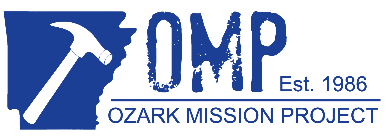 Packing List#ChecklistLong Pants for worksite4Shirts with short sleeves for worksite4Sturdy, close-toed shoes for worksite1Casual bottoms (shorts, pants, etc.)5Casual tops (t-shirts, sweatshirts, etc.)5Shoes for evening activities 1Pajamas1-2Undergarments5-6Theme Day Outfit1Shower: shampoo, conditioner, body wash1Toothbrush and Toothpaste1Towel1-2Deodorant1Bag or backpack for daily shower supplies1Shower Shoes (flip-flops, etc.)1Laundry Bag for dirty clothes1Twin Air Mattress with sheet set1Bedding (Sleeping Bag, Blanket, Quilt, Etc.)1Pillow with pillowcase1Bible and Pen1Sunscreen1Water Bottle1Prescription Medicine (as needed)6 daysRain Jacket/Gear (optional)1Community Builder ToolkitPaintbrush and Scraper1Work Gloves1Tape Measure – 25’ or longer1Safety Glasses1Hammer1